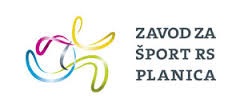 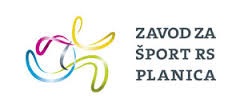 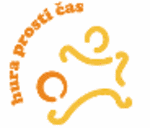 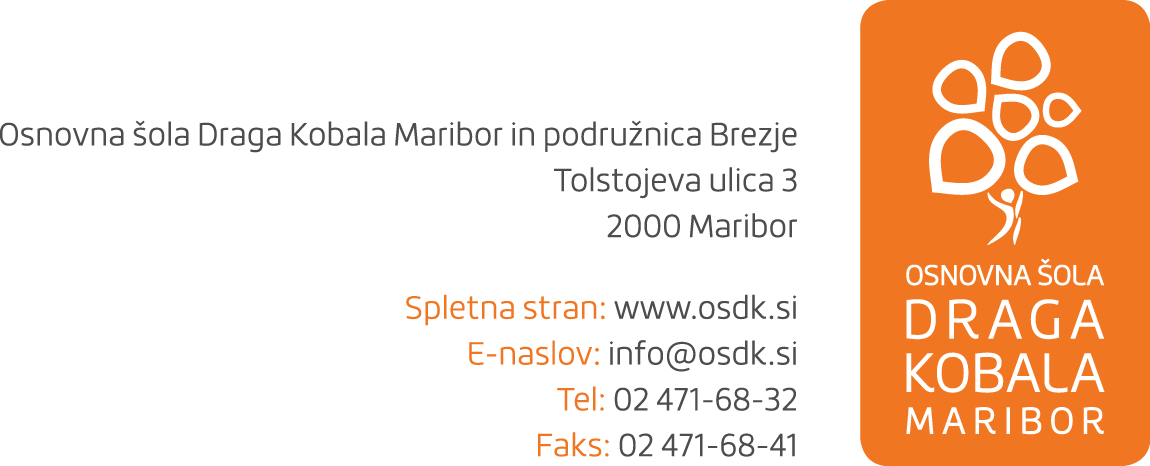 »HURA, PROSTI ČAS«  -  Prvomajske počitnice 2019 - za učence, ki bi radi aktivno preživeli proste dni med prvomajskimi počitnicami- prijave: prijavite se direktno pri izvajalki, na aktivnostih, ki si jih izberete iz spodnje tabele - udeležba je vse dni za vse športe brezplačna- na vseh aktivnostih je obvezna ustrezna športna oprema Datum:Čas:Vsebina:Kraj:Strokovni delavci29.4.2019ponedeljek 8.30 - 10.30Igre z žogo in igre z loparjiTelovadnicaOŠ Draga KobalaDora Skorobrijin, prof. ŠVZ29.4.2019ponedeljek10.30 - 12.00Naravne oblike gibanja (za vrtec)V vrtcu naTeznemDora Skorobrijin, prof. ŠVZ29.4.2019ponedeljek12.00 - 13.30Gimnastika TelovadnicaOŠ Draga KobalaDora Skorobrijin, prof. ŠVZ30.4.2019torek 8.30 - 10.30Igre z žogo in igre z loparjiTelovadnicaOŠ Draga KobalaJelena Mandić, Strok.del. I – športno treniranje - karate30.4.2019torek10.30 - 12.00Naravne oblike gibanjaTelovadnicaOŠ Draga KobalaJelena Mandić, Strok.del. I – športno treniranje - karate30.4.2019torek12.00 - 13.30Rolanje+ skiro,Igra z žogo (4 kvadrati)Zunanje (športne) površine OŠ Draga KobalaJelena Mandić, Strok.del. I – športno treniranje - karate3.5.2019petek  9.00 - 10.30Karate in delo z rekviziti zaborilne veščineZunanje (športne) površine OŠDraga KobalaJelena Mandić, Strok.del. I – športno treniranje - karate3.5.2019petek10.30 - 12.00Rolanje+ skiro,Igra z žogo (4 kvadrati)Zunanje (športne) površine OŠ Draga KobalaJelena Mandić, Strok.del. I – športno treniranje - karate 3.5.2019petek12.00 - 14.00OrientacijaZunanje (športne) površine OŠ Draga KobalaJelena Mandić, Strok.del. I – športno treniranje - karate4.5.2019sobota 9.00 - 10.30Igre z žogo in igre z loparjiZunanje (športne) površine OŠ Draga KobalaJelena Mandić, Strok.del. I – športno treniranje - karate4.5.2019sobota10.30 - 12.00Naravne oblikegibanjaZunanje (športne) površine OŠ Draga KobalaJelena Mandić, Strok.del. I – športno treniranje - karate4.5.2019sobota12.00 - 14.00Orientacija Zunanje (športne) površine OŠ Draga KobalaJelena Mandić, Strok.del. I – športno treniranje - karate